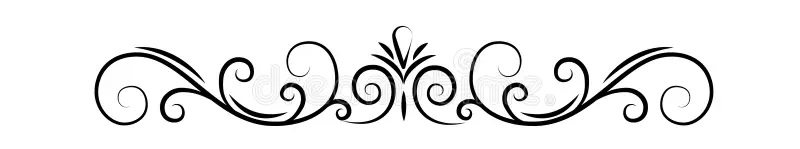 ORIZONTÂLS2.   AL È, CUALCHI VOLTE, IL COLÔR DAI VOI DAI GJATS NERIS.3.   IL GNOTUL JU À PAR SÙ CUANT CHE AL DUÂR.5.   I FRUTS SI GJOLDIN A INGJAVALE E DOPO A METIN DENTRI UNE CJANDELUTE.6.   AL SVOLE PAL CÎL SUNTUNE SCOVE.9.   UN EDIFICI MISTERIÔS, LÀ CHE A VIVIN I RÊS, MA ANCJE I SPIRTS.11.  E Á UN TÊL BLANC, E STRISSINE LIS CJADENIS E E FÂS SGRISULÂ DI PÔRE.13.   AL È UN MAMIFAR CHE AL SVOLE... CUL RADAR.14.   CHEL DE STRIE AL È LUNC LUNC.VERTICÂLS1.   O DEVENTI CUSSÌ, PROPIT DI CHEL COLÔR, CUANT CHE O AI PÔRE.4.   DI GNOT IL CÎL AL È CUSSÌ.7.   IL RAGN AL TIES I FÎI DE SÔ...8.   AL SGNAULE E AL RONRONE.10.   AL È PELÔS E AL À 8 TALPIS.12.   INTE GNÔT TRA IL 31 DI OTUBAR E IL PRIN        DI NOVEMBAR O RICUARDÌN I NESTRIS...